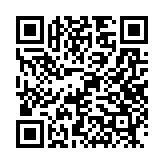 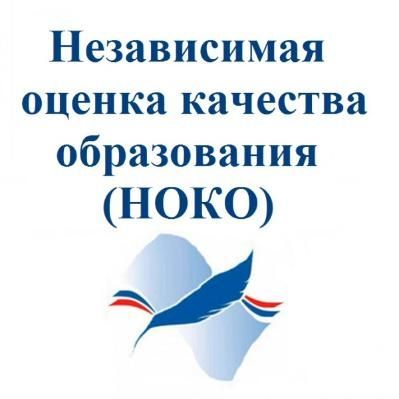 УВАЖАЕМЫЕ СТУДЕНТЫ,РОДИТЕЛИ / ЗАКОННЫЕ ПРЕДСТАВИТЕЛИ ОБУЧАЮЩИХСЯ!         В  2021 году проводится независимая оценка качества условий оказания услуг образовательными организациями, расположенными в  Свердловской области (далее – НОК УООД-2021).Критерии процедуры:открытость и доступность информации об образовательной организации;комфортность условий, в которых осуществляется образовательная деятельность;доступность образовательной деятельности для инвалидов;доброжелательность, вежливость работников образовательной организации;удовлетворенность условиями осуществления образовательной деятельности образовательной организацией.С видеороликом  о проведении НОК УООД-2021 Вы можете познакомиться  по ссылке:https://youtu.be/G5xwG26RJWAВ целях качественного осуществления независимой оценки просим Вас   пройти анонимное анкетирование  на специализированной  платформе:www.нок-ас.рф Консультирование получателей услуг и представителей образовательных организаций по вопросам НОК УООД-2021 осуществляется: по телефону  ГОРЯЧЕЙ  ЛИНИИ    8 800 201 88 64 (БЕСПЛАТНО); по  электронной почте:  rai_center@inbox.ru